www.ibec.co.il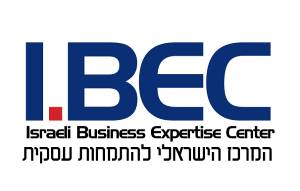 לכבוד:		הנדון: זכאות להדרכה ללא תשלום